大埔县人力资源和社会保障局政府信息公开申请流程图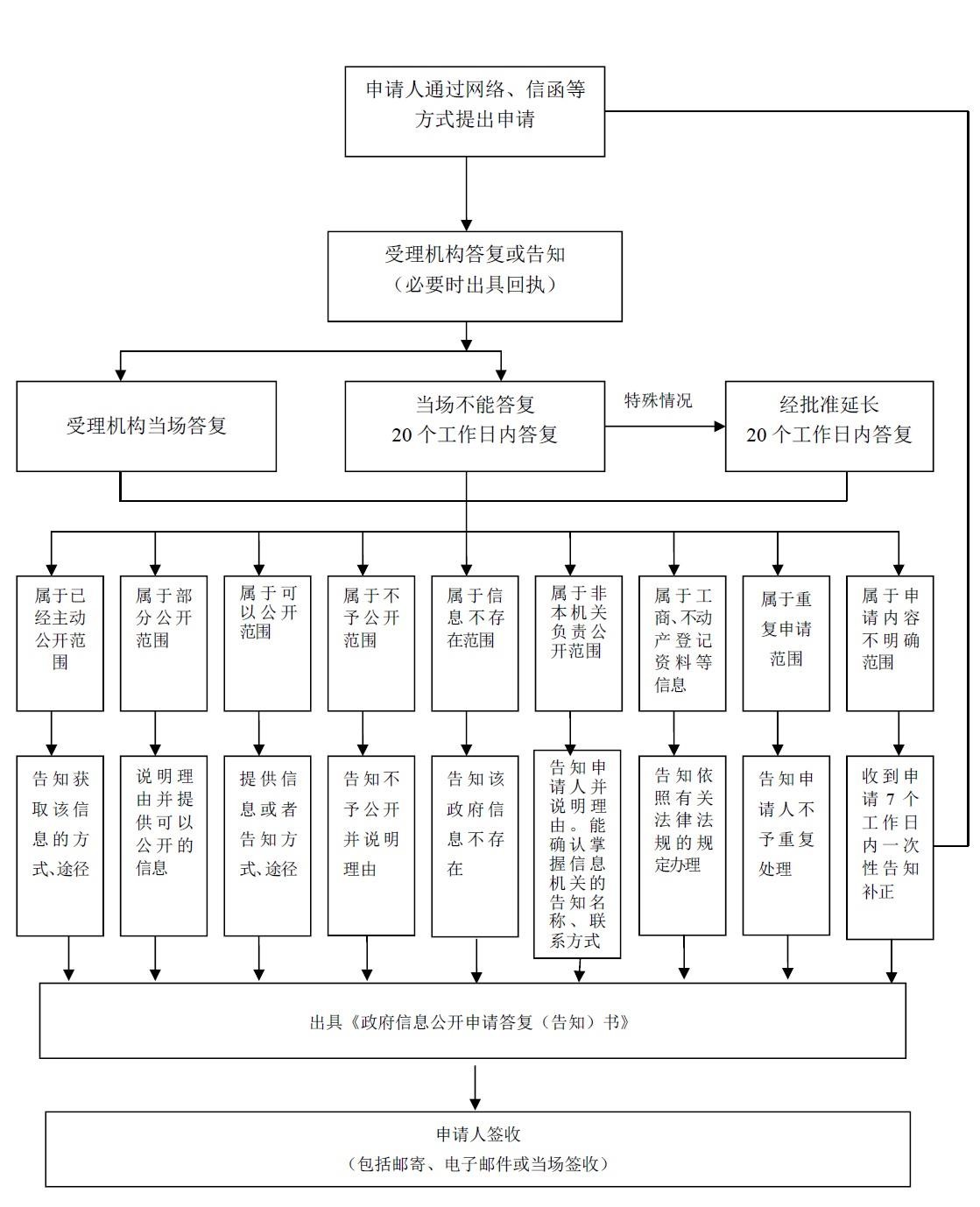 